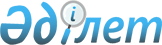 Об установлении водоохранных зон и полос реки Тобол в границах города Рудный и прилегающей территории в пределах Костанайского и Беимбета Майлина районов, режима и особых условий их хозяйственного использования
					
			Утративший силу
			
			
		
					Постановление акимата Костанайской области от 26 декабря 2013 года № 570. Зарегистрировано Департаментом юстиции Костанайской области 23 января 2014 года № 4413. Заголовок - в редакции постановления акимата Костанайской области от 21 февраля 2020 года № 76. Утратило силу постановлением акимата Костанайской области от 3 августа 2022 года № 344
      Сноска. Утратило силу постановлением акимата Костанайской области от 03.08.2022 № 344 (вводится в действие по истечении десяти календарных дней после дня его первого официального опубликования).
      Сноска. Заголовок - в редакции постановления акимата Костанайской области от 21.02.2020 № 76 (вводится в действие по истечении десяти календарных дней после дня его первого официального опубликования).
      В соответствии со статьями 39, 116, 125 Водного кодекса Республики Казахстан от 9 июля 2003 года, статьей 27 Закона Республики Казахстан от 23 января 2001 года "О местном государственном управлении и самоуправлении в Республике Казахстан", в целях предотвращения загрязнения, засорения и истощения поверхностных вод, поддержания водных объектов и водохозяйственных сооружений в состоянии, соответствующем санитарно-эпидемиологическим и экологическим требованиям, акимат Костанайской области ПОСТАНОВЛЯЕТ:
      Сноска. Преамбула с изменением, внесенным постановлением акимата Костанайской области от 14.03.2016 № 115 (вводится в действие по истечении десяти календарных дней после дня его первого официального опубликования).


       1. Установить водоохранные зоны и полосы реки Тобол в границах города Рудный и прилегающей территории в пределах Костанайского и Беимбета Майлина районов, на основании утвержденной проектной документации, согласованной с уполномоченными органами, согласно приложению 1 к настоящему постановлению.
      Сноска. Пункт 1 - в редакции постановления акимата Костанайской области от 21.02.2020 № 76 (вводится в действие по истечении десяти календарных дней после дня его первого официального опубликования).


      2. Установить режим и особые условия хозяйственного использования водоохранных зон и полос реки Тобол в границах города Рудный и прилегающей территории в пределах Костанайского и Беимбета Майлина районов, установленных пунктом 1 настоящего постановления, согласно приложению 2 к настоящему постановлению.
      Сноска. Пункт 2 - в редакции постановления акимата Костанайской области от 21.02.2020 № 76 (вводится в действие по истечении десяти календарных дней после дня его первого официального опубликования).


      3. Акимам города Рудный, Костанайского и Беимбета Майлина районов:
      совместно с Филиалом некоммерческого акционерного общества "Государственная корпорация "Правительство для граждан" по Костанайской области (по согласованию) принять меры по переводу земель водоохранных полос в земли водного фонда, с внесением соответствующих изменений в государственный земельный кадастр;
      довести до землепользователей установленные границы водоохранных зон, полос, режим и особые условия их хозяйственного использования;
      провести работу по выносу или ликвидации объектов, оказывающих вредное воздействие на состояние реки Тобол, расположенных в пределах водоохранных зон и полос, установленных пунктом 1 настоящего постановления.
      Сноска. Пункт 3 - в редакции постановления акимата Костанайской области от 21.02.2020 № 76 (вводится в действие по истечении десяти календарных дней после дня его первого официального опубликования).


      4. Рекомендовать государственным учреждениям "Тобол-Торгайская бассейновая инспекция Комитета по водным ресурсам Министерства экологии, геологии и природных ресурсов Республики Казахстан" (по согласованию), "Департамент экологии по Костанайской области Комитета экологического регулирования и контроля Министерства экологии, геологии и природных ресурсов Республики Казахстан (по согласованию) усилить контроль за соблюдением требований к режиму хозяйственной деятельности на водоохранных зонах и полосах в соответствии с законодательством Республики Казахстан и в пределах своей компетенции.
      Сноска. Пункт 4 - в редакции постановления акимата Костанайской области от 21.02.2020 № 76 (вводится в действие по истечении десяти календарных дней после дня его первого официального опубликования).


      5. Контроль за исполнением настоящего постановления возложить на заместителя акима Костанайской области Жакупова Б.Ш.
      6. Настоящее постановление вводится в действие по истечении десяти календарных дней после дня его первого официального опубликования.
      СОГЛАСОВАНО:   
      Исполняющий обязанности   
      руководителя государственного   
      учреждения "Департамент   
      комитета государственного   
      санитарно-эпидемиологического   
      надзора Министерства   
      здравоохранения Республики   
      Казахстан по Костанайской   
      области"   
      _______________ С. Байменова   
      Руководитель республиканского   
      государственного учреждения   
      "Тобол-Торгайская бассейновая   
      инспекция по регулированию   
      использования и охране водных   
      ресурсов Комитета по водным   
      ресурсам Министерства охраны   
      окружающей среды Республики   
      Казахстан"   
      ______________ Г. Оспанбекова   
      Руководитель государственного   
      учреждения "Департамент экологии   
      по Костанайской области Комитета   
      экологического регулирования и   
      контроля Министерства охраны   
      окружающей среды Республики   
      Казахстан"   
      ___________________ А. Алимбаев   
      Директор Костанайского филиала   
      Республиканского государственного   
      предприятия на праве хозяйственного   
      ведения "Научно-производственный   
      центр земельного кадастра" Комитета   
      по управлению земельными ресурсами   
      Министерства регионального развития   
      Республики Казахстан   
      _____________________ Ж. Ерсултанов   
      Руководитель государственного   
      учреждения "Территориальная   
      земельная инспекция Комитета   
      по управлению земельными   
      ресурсами Министерства   
      регионального развития Республики   
      Казахстан по Костанайской области"   
      _____________________ Т. Тулеубаев   
      Руководитель ГУ "Управление   
      природных ресурсов и регулирования   
      природопользования акимата   
      Костанайской области"   
      _____________________ К. Тулеубаев   
      Аким города Рудный   
      ______________ Б. Гаязов   
      Аким Костанайского района   
      ______________ А. Ахметжанов   
      Аким Тарановского района   
      ______________ Б. Утеулин    Водоохранные зоны и полосы реки Тобол в
границах города Рудный и прилегающей
территории в пределах Костанайского и
Беимбета Майлина районов
      Сноска. Приложение 1 с изменениями, внесенными постановлением акимата Костанайской области от 21.02.2020 № 76 (вводится в действие по истечении десяти календарных дней после дня его первого официального опубликования).
      Примечание: границы водоохранной зоны и водоохранной полосы отражены в картографическом материале проекта "Разработка проекта по установлению водоохранных зон и полос реки Тобол в границах города Рудного и прилегающей территории в пределах Костанайского и Беимбета Майлина районов" Режим и особые условия хозяйственного использования водоохранных зон и полос реки Тобол в границах города Рудный и прилегающей территории в пределах Костанайского и Беимбета Майлина районов
      Сноска. Заголовок приложения 2 - в редакции постановления акимата Костанайской области от 21.02.2020 № 76 (вводится в действие по истечении десяти календарных дней после дня его первого официального опубликования).
      1. В пределах водоохранных полос не допускается:
      1) хозяйственная и иная деятельность, ухудшающая качественное и гидрологическое состояние (загрязнение, засорение, истощение) водных объектов;
      2) строительство и эксплуатация зданий и сооружений, за исключением водохозяйственных и водозаборных сооружений и их коммуникаций, мостов, мостовых сооружений, причалов, портов, пирсов и иных объектов транспортной инфраструктуры, связанных с деятельностью водного транспорта, промыслового рыболовства, рыбохозяйственных технологических водоемов, объектов по использованию возобновляемых источников энергии (гидродинамической энергии воды), а также рекреационных зон на водном объекте, без строительства зданий и сооружений досугового и (или) оздоровительного назначения;
      3) предоставление земельных участков под садоводство и дачное строительство;
      4) эксплуатация существующих объектов, не обеспеченных сооружениями и устройствами, предотвращающими загрязнение водных объектов и их водоохранных зон и полос;
      5) проведение работ, нарушающих почвенный и травяной покров (в том числе распашка земель, выпас скота, добыча полезных ископаемых), за исключением обработки земель для залужения отдельных участков, посева и посадки леса;
      6) устройство палаточных городков, постоянных стоянок для транспортных средств, летних лагерей для скота;
      7) применение всех видов пестицидов и удобрений.
      Сноска. Пункт 1 с изменениями, внесенными постановлениями акимата Костанайской области от 21.02.2020 № 76 (вводится в действие по истечении десяти календарных дней после дня его первого официального опубликования); от 30.06.2021 № 311 (вводится в действие по истечении десяти календарных дней после дня его первого официального опубликования).


      2. В пределах водоохранных зон не допускается:
      1) ввод в эксплуатацию новых и реконструированных объектов, не обеспеченных сооружениями и устройствами, предотвращающими загрязнение и засорение водных объектов и их водоохранных зон и полос;
      2) проведение реконструкции зданий, сооружений, коммуникаций и других объектов, а также производство строительных, дноуглубительных и взрывных работ, добыча полезных ископаемых, прокладка кабелей, трубопроводов и других коммуникаций, буровых, земельных и иных работ без проектов, согласованных в установленном порядке с местными исполнительными органами, бассейновыми инспекциями, уполномоченным государственным органом в области охраны окружающей среды, государственным органом в сфере санитарно-эпидемиологического благополучия населения и другими заинтересованными органами;
      3) размещение и строительство складов для хранения удобрений, пестицидов, нефтепродуктов, пунктов технического обслуживания, мойки транспортных средств и сельскохозяйственной техники, механических мастерских, устройство свалок бытовых и промышленных отходов, площадок для заправки аппаратуры пестицидами, взлетно-посадочных полос для проведения авиационно-химических работ, а также размещение других объектов, отрицательно влияющих на качество воды;
      4) размещение животноводческих ферм и комплексов, накопителей сточных вод, полей орошения сточными водами, кладбищ, скотомогильников, а также других объектов, обусловливающих опасность микробного загрязнения поверхностных и подземных вод;
      5) выпас скота с превышением нормы нагрузки, купание и санитарная обработка скота и другие виды хозяйственной деятельности, ухудшающие режим водоемов;
      6) применение способа авиаобработки пестицидами и авиаподкормки минеральными удобрениями сельскохозяйственных культур и лесонасаждений на расстоянии менее двух тысяч метров от уреза воды в водном источнике;
      7) применение пестицидов, на которые не установлены предельно допустимые концентрации, внесение удобрений по снежному покрову, а также использование в качестве удобрений необезвреженных навозосодержащих сточных вод и стойких хлорорганических пестицидов.
      При необходимости проведения вынужденной санитарной обработки в водоохранной зоне допускается применение мало- и среднетоксичных нестойких пестицидов.
      Сноска. Пункт 2 с изменениями, внесенными постановлением акимата Костанайской области от 21.02.2020 № 76 (вводится в действие по истечении десяти календарных дней после дня его первого официального опубликования).


					© 2012. РГП на ПХВ «Институт законодательства и правовой информации Республики Казахстан» Министерства юстиции Республики Казахстан
				
Аким
Костанайской области
Н. СадуакасовПриложение 1
к постановлению акимата
от 26 декабря 2013 года № 570 
Водный объект,
его участок
Водоохранная зона
Водоохранная зона
Водоохранная зона
Водоохранная полоса
Водоохранная полоса
Водоохранная полоса
Средне-
многолетний меженный урез воды (метр)
Водный объект,
его участок
длина (метр)
ширина (метр)
площадь (гектар)
длина (метр)
ширина
(метр)
площадь (гектар)
Средне-
многолетний меженный урез воды (метр)
Левый берег реки Тобол в границах города Рудный и прилегающей территории в пределах Костанайского и Беимбета Майлина районов на участке от створа гидроузла Каратомарского водохранилища до села Перцевка (включительно)
25384
250-1000
1945,27
39824
35; 100
388,35
135,1-142,0
Правый берег реки Тобол в границах города Рудный и прилегающей территории в пределах Костанайского и Беимбета Майлина районов на участке от створа гидроузла Каратомарского водохранилища до села Перцевка (включительно)
25048
200-1000
1479,16
32701
100
360,63
135,1-142,0Приложение 2
к постановлению акимата
от 26 декабря 2013 года № 570 